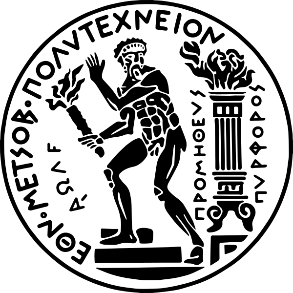 APPLICATIONS ARE WELCOMED BEFORE: JUNE 28, 2024Protocol number.: ........APPLICATIONUNDERGRADUATE DEGREETo:the School of Naval Architecture and Marine Engineering of the National Technical University of Athens, for the Master's Program in "Ship & Marine Technology". Please accept my application to attend the Master's Program in "Ship & Marine Technology", as follows:I’m including:Copy of undergraduate degree. University trancript with courses attended and marks.A statement indicating what degree requirements are pending and that the degree can be fully completed by September 2024 (for final year students). Full curriculum vitae, including information on studies, distinctions, research and/or professional activity, possible scientific works as well as any scholarships received. Documentation of sufficient knowledge of English and other languages.Two letters of recommendation to be sent by their writers to app_dpms@naval.ntua.gr).Any other item that the applicant deems as supporting his/her application.The ApplicantAthens, .................................. 2024NAME:NAME:SURNAME:SURNAME:SURNAME:FATHER’S NAMEFATHER’S NAMEFATHER’S NAMEFATHER’S NAMEFATHER’S NAMEΜOTHER’S NAME:ΜOTHER’S NAME:ΜOTHER’S NAME:ΜOTHER’S NAME:ΜOTHER’S NAME:ΜOTHER’S NAME:DATE OF BIRTH:DATE OF BIRTH:DATE OF BIRTH:DATE OF BIRTH:DATE OF BIRTH:DATE OF BIRTH:DATE OF BIRTH:DATE OF BIRTH:NATIONALITY:NATIONALITY:NATIONALITY:NATIONALITY:NATIONALITY:NATIONALITY:NATIONALITY:PASSPORT NUMBER/DATE OF ISSUE:PASSPORT NUMBER/DATE OF ISSUE:PASSPORT NUMBER/DATE OF ISSUE:PASSPORT NUMBER/DATE OF ISSUE:PASSPORT NUMBER/DATE OF ISSUE:PASSPORT NUMBER/DATE OF ISSUE:PASSPORT NUMBER/DATE OF ISSUE:PASSPORT NUMBER/DATE OF ISSUE:PASSPORT NUMBER/DATE OF ISSUE:ADDRESSADDRESSADDRESSADDRESSADDRESSADDRESSADDRESSADDRESSADDRESSADDRESSADDRESSADDRESSSTREET:Number:Number:CITY:POSTAL CODE:POSTAL CODE:TEL:TEL:TEL:TEL:EMAIL:EMAIL:EMAIL:EMAIL:DEPARTMENT:DEPARTMENT:SCHOOL:UNIVERSITY:UNIVERSITY:UNIVERSITY:GRADUATION DATE: GRADUATION DATE: GRADUATION DATE: GRADUATION DATE: GRADUATION DATE: OTHER DEGREES:OTHER DEGREES:OTHER DEGREES:OTHER DEGREES:LANGUAGES:LANGUAGES:LANGUAGES:1.Specialization I in Ship Technology2. Specialization II in Marine Structures and Exploitation of Hydrocarbons3. Specialization III in Marine Environment and Renewable Energy Resources